Rīgā 12.01.2018.	Nr.1-18.2/77				    Par obligātā izglītības vecuma bērniem, kuri nav reģistrēti nevienas izglītības iestādes sarakstā (2017./2018.m.g.)Izglītības kvalitātes valsts dienests (turpmāk – kvalitātes dienests), pamatojoties uz Bērnu tiesību aizsardzības likuma 671.pantā un Ministru kabineta 2009.gada 4.augusta noteikumu Nr.871 „Obligātā izglītības vecumu sasniegušo bērnu uzskaites kārtība” (turpmāk – MK noteikumi Nr.871) 5.punktā noteikto, ir apkopojis datus un informē par obligātā izglītības vecuma bērniem, kuri 2017./2018.mācību gadā nav reģistrēti nevienas Latvijas Republikas izglītības iestādes sarakstā. Pildot MK noteikumu Nr.871 4. un 5.punktā noteikto, kvalitātes dienests četras reizes gadā (līdz 30.janvārim, 30.aprīlim, 30.jūlijam, 30.oktobrim) aktualizē informāciju Valsts izglītības informācijas sistēmā (turpmāk – VIIS) par Latvijā deklarētiem izglītības iestādēs nereģistrētiem obligātā izglītības vecuma bērniem un, pamatojoties uz MK noteikumu Nr.871 6.punktā un Ministru kabineta 2012.gada 23.aprīļa noteikumu Nr.225 „Izglītības kvalitātes valsts dienesta nolikums” 4.2.punktā noteikto, aicina pašvaldības noskaidrot un norādīt VIIS sadaļā „bērna individuālie dati” attiecīgajā pašvaldībā deklarēto bērnu statusu, kā arī ievadīt komentāru par pašvaldības rīcību obligātās izglītības ieguves nodrošināšanai. No 2016./2017.mācību gada bērnu uzskaite tiek veikta arī par 5 un 6 gadīgiem bērniem, kā arī ir ieviesti divi jauni statusi “Izglītojas mājās”, “Atrodas pie bērnu uzraudzības pakalpojuma sniedzēja”.Lai panāktu iespējami precīzu datu ievadi, laikā no 2017.gada 19.decembra līdz 2018.gada 4.janvārim kvalitātes dienests ir aktīvi sadarbojies ar pašvaldību atbildīgajiem darbiniekiem, sniedzot konsultācijas un atbalstu datu ievades procesā, kā arī precizējot ievadīto informāciju. Tādējādi VIIS ievadīta 119 pašvaldību informācija par 17803 izglītības iestādēs nereģistrētiem obligātā izglītības vecuma bērniem, tajā skaitā 16080 7–18 gadus veciem bērniem un 1723 5–6 gadus veciem bērniem. 2018.gada 4.janvārī informācija ir apkopota, izdarot secinājumus un atainojot pamatdatus 1. un 2.tabulā. Kvalitātes dienesta apkopotie dati liecina, ka kopējais izglītības iestādē nereģistrēto bērnu (5–18 gadi) skaits ir samazinājies (2016./2017. mācību gadā izglītības iestādēs nebija reģistrēti 19022 bērni. Samazinājies arī izglītības iestādēs nereģistrēto 7–18 gadus veco bērnu skaits (skat. 1.grafiku). 1.tabula2017./2018.mācību gadā Latvijas izglītības iestādēs nereģistrēti obligātā izglītības vecuma (7–18 gadi) bērni2.tabula2017./2018.mācību gadā Latvijas izglītības iestādēs nereģistrēti obligātā izglītības vecuma (5–6 gadi) bērniKā redzams 1.tabulā un 1.grafikā, salīdzinot ar 2016./2017.gadu, izglītības iestādēs nereģistrēto 7–18 gadus veco bērnu skaits ir samazinājies par 1277. Lai gan nedaudz (par 58), tomēr ir pieaudzis izglītības iestādēs nereģistrēto 5–6 gadus veco bērnu skaits (skat. 2. un 5.tabulu). 1.grafiks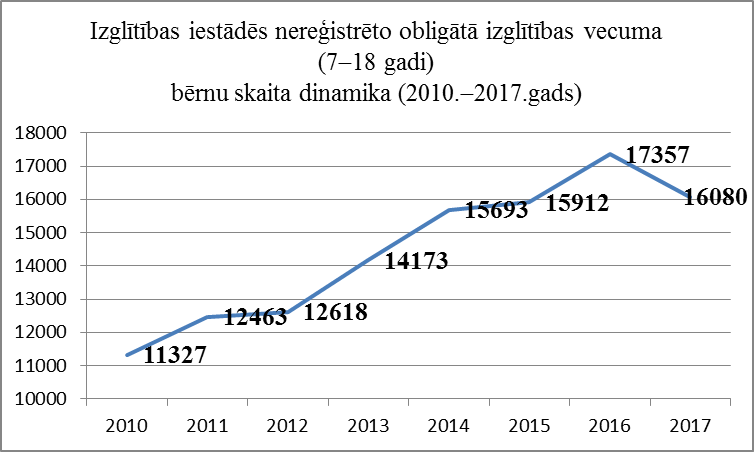 Tāpat kā iepriekšējos gados, arī 2017./2018. mācību gadā visvairāk izglītības iestādēs nereģistrēto bērnu atrodas ārzemēs (ir izbraukuši no valsts 2017.gadā vai agrāk (skat. 3., 4.tabulu un 2.grafiku). 7–18 gadu vecuma grupā no valsts izbraukušo bērnu skaits 2017.gadā ir samazinājies (par 1002 bērniem), savukārt 5–6 gadu vecuma grupā nedaudz pieaudzis (par 112 bērniem). 3.tabulaObligātā izglītības vecuma (7–18 gadi) izglītības iestādēs nereģistrēto bērnu statuss (2010.–2017.gads)* Statuss ieviests no 2013.gada.** Statuss ieviests no 2016.gada.*** Statuss ieviests no 2016.gada.4.tabulaObligātā izglītības vecuma (5–6 gadi) izglītības iestādēs nereģistrēto bērnu statuss (2016.–2017.gads)2.grafiks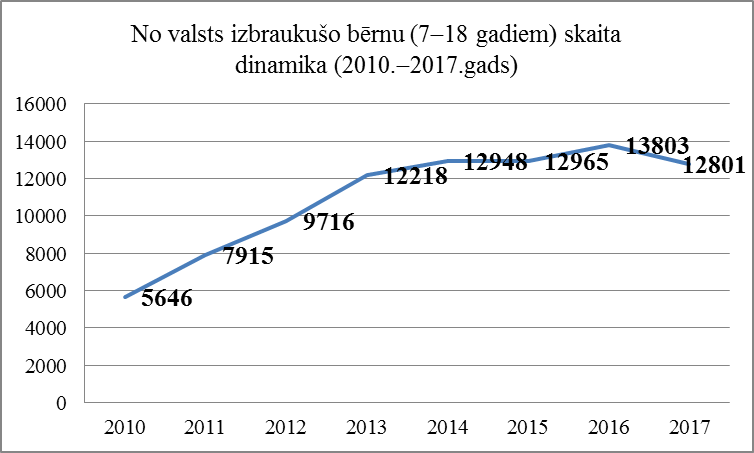 Otrs lielākais izglītības iestādēs nereģistrēto bērnu īpatsvars 7–18 gadu vecumā ir statusā „Uzturēšanās atļauja, citas valsts pilsonis”. Pašvaldības šo statusu norāda bērniem, kuri saņēmuši uzturēšanās atļauju Latvijas Republikā, tomēr pārsvarā uzturas citā (savas pilsonības) valstī un tur arī iegūst izglītību, tādēļ nav reģistrēti Latvijas izglītības iestādēs. Analizējot iegūtos datus, redzams, ka šādu bērnu skaits pakāpeniski pieaudzis (2014.gadā – 1655, 2015.gadā – 1940, 2016.gadā – 2024), bet 2017.gadā ir nedaudz samazinājies līdz 1815. Salīdzinoši daudz (172) Latvijas izglītības iestādēs nereģistrēto bērnu ar uzturēšanās atļaujām Latvijas Republikā ir arī 5–6 gadu vecuma grupā (skat. 4.tabulu). Liels izglītības iestādēs nereģistrēto bērnu skaits abās vecuma grupās ir tie, kuriem pašvaldības norādījušas statusu „Pašvaldībai nav informācijas”. Kvalitātes dienesta, pašvaldību un to institūciju aktīvas sadarbības rezultātā 2013.gadā izdevās tādu bērnu skaitu būtiski samazināt (skat. 5.tabulu). Arī 2015.gadā to bērnu skaits, par kuriem pašvaldībai nebija informācijas, bija mazāks par 400. Savukārt 2016. gadā pašvaldībām nebija informācija par 569 bērniem 7–18 gadu vecumā (skat. 5.tabulu un 3.grafiku) un 133 bērniem 5–6 gadu vecumā (skat. 4.tabulu). Lai gan 2017.gadā to bērnu skaits, par kuriem pašvaldībai nav informācijas, salīdzinot ar 2016. gadu, ir samazinājies līdz 448 7–18 gadu vecuma grupā un līdz102 5–6 gadu vecuma grupā, kopējais to bērnu skaits, par kurām pašvaldības atzīmējušas statusu “Pašvaldībai nav informācijas”, joprojām ir ievērojams – 550 bērni.5.tabula 7–18 gadus veci bērni, par kuriem pašvaldībai nav informācijas3.grafiks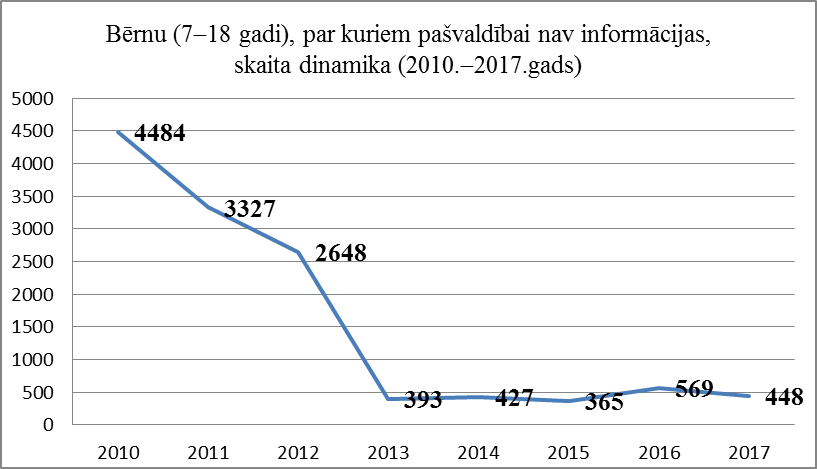 Pašvaldības, kurām nav informācijas par 2017./2018.mācību gadā izglītības iestādēs nereģistrētiem obligātā izglītības vecuma bērniem, ir uzskaitītas 1.pielikumā. Kā liecina ieraksti VIIS, 2017.gadā 61 pašvaldība Latvijā ir veikusi visas nepieciešamās darbības, lai noskaidrotu, kādēļ pašvaldībā deklarētie bērni nav reģistrēti nevienas izglītības iestādes sarakstā (skat. 1.pielikumu). Savukārt 27 pašvaldībām nav izdevies noskaidrot informāciju tikai par vienu līdz trijiem bērniem. Grūtības ar informācijas noskaidrošanu ir Daugavpilij, Rīgai, Jelgavai (nav informācijas attiecīgi par 66, 43, 40 bērniem), Saulkrastu novadam (nav informācijas par 39 bērniem), Liepājai, Inčukalna novadam, Garkalnes novadam, Mārupes novadam, Rēzeknei (attiecīgi nav informācijas par 30, 26, 24, 24, 23 bērniem). Pozitīvi vērtējams, ka 2017.gadā ir samazinājies to 5 un 6 gadus veco bērnu skaits, par kuriem pašvaldība nav norādījusi statusu, kā arī to bērnu skaits, par kuriem „Pašvaldībai nav informācijas”. Tomēr ievērojami pieaudzis to 5 un 6 gadus veco bērnu skaits, par kuriem norādīts statuss „Pašvaldība noskaidro situāciju” (2016.gadā – 85, 2017.gadā – 130). Vienlaikus negatīvi vērtējams apstāklis, ka par 664 bērniem vecumā no 5 līdz 18 gadiem pašvaldības ir norādījušas statusu „Pašvaldība noskaidro situāciju” (pārsvarā Rīga) vai „Pašvaldība nav norādījusi statusu” (visvairāk: Jelgavas novads, Engures novads, Dundagas novads) (skat. 2. un 3.pielikumu). Ja 2015.gadā pašvaldības nebija norādījušas statusu 38 bērniem vecumā no 7 līdz 18 gadiem, tad 2017.gadā šādu bērnu skaits ir pieaudzis līdz 231.Jāņem vērā, ka arī statuss “Pašvaldība noskaidro situāciju” vai gadījumi, kad pašvaldības nav norādījušas statusu, liecina par to, ka pašvaldība nav noskaidrojusi iemeslus, kādēļ obligātā izglītības vecuma bērns nav reģistrēts Latvijas izglītības iestādēs. Tādēļ kopumā to bērnu skaits, par kuriem pašvaldībām nav informācijas, ir daudz lielāks. Apkopojot visu VIIS ievadīto informāciju, jāsecina, ka pašvaldībām nav informācijas par 896 bērniem 7–18 gadu vecumā un 317 bērniem 5–6 gadu vecumā. Tas nozīmē, ka 2017.gadā Latvijā par 1213 obligātā izglītības vecuma bērniem nav zināmi iemesli, kādēļ viņi nav reģistrēti nevienā izglītības iestādē. Lai gan, salīdzinot ar 2016.gadu šo bērnu skaits ir samazinājies (2016.gadā tādi bija 1345), tas tomēr vēl joprojām ir ievērojams. Ņemot vērā likuma „Par pašvaldībām” 15.panta 4.punktā noteikto pašvaldības autonomo funkciju – gādāt par iedzīvotāju izglītību un šā likuma 15.panta 22.punktā noteikto, ka pašvaldības autonomā funkcija ir veikt attiecīgajā administratīvajā teritorijā dzīvojošo bērnu uzskaiti, pašvaldību darbam ir jābūt rezultatīvākam. Pašvaldībām ir jāīsteno savlaicīgāks un pietiekams darbs, jāveido starpinstitucionālā sadarbība, lai pilnībā un par katru bērnu noskaidrotu apstākļus, kuru dēļ bērns nav reģistrēts izglītības iestādē, un nodrošinātu, ka visi Latvijā deklarētie obligātā izglītības vecuma bērni iegūst izglītību. Regulāra Pilsonības un migrācijas lietu pārvaldes sniegto datu integrēšana VIIS ne tikai uzliek pienākumu pašvaldībām četras reizes gadā atjaunot datus par pašvaldībā deklarētajiem bērniem, kas nav izglītības iestāžu sarakstos, bet arī sniedz iespēju visa gada garumā sekot un noskaidrot aktuālo situāciju, atjaunināt informāciju, lai līdz minimumam samazinātu to bērnu skaitu, par kuriem pašvaldībai nav informācijas, vai kuriem nav norādīts statuss. Vienlaikus tā ir iespēja savlaicīgi identificēt problēmsituācijas un sniegt nepieciešamo atbalstu izglītības ieguves nodrošināšanai.Pašvaldību atbildīgajiem darbiniekiem VIIS ne tikai jānorāda bērna statuss, bet arī jāraksturo situācija, tostarp pašvaldības veiktā rīcība obligātās izglītības ieguves nodrošināšanai. Tomēr kvalitātes dienests vairakkārt ir saskāries ar gadījumiem, kad pašvaldību darbinieki vispār nav ievadījuši datus vai ievadījuši tos nekorekti (visbiežāk nepietiekamu zināšanu vai kadru maiņas dēļ).6.tabulā apkopota pašvaldību sniegtā informācija par 283 bērniem ar statusu „Citu iemeslu dēļ nav reģistrēts izglītības iestādes sarakstā”. Jāuzsver, ka pēc pašvaldību sniegtās informācijas, skaidrojot statusu „Citu iemeslu dēļ nav reģistrēts izglītības iestādes sarakstā”, attiecībā uz 214 bērniem nav paskaidrots (vai nav noskaidrots) iemesls, kādēļ obligātā izglītības vecuma bērns nav reģistrēts izglītības iestādē un, piemēram, norādīts “uzturas mājās” vai pašvaldība ierakstījusi, ka tai “nav komentāru”.  6.tabulaStatusa Citu iemeslu dēļ nav reģistrēts izglītības iestāžu sarakstā skaidrojumsKā katru gadu, jāpievērš vērība arī bērniem ar invaliditāti, kas nav reģistrēti nevienā izglītības iestādē un līdz ar to neiegūst nekādu izglītību. 7.tabulā ir atspoguļots pašvaldību sniegtais situācijas skaidrojums par bērniem invalīdiem.7.tabulaInformācija par bērniem invalīdiem, kuri 2017./2018. mācību gadā nav reģistrēti nevienā izglītības iestādēĪpaši negatīvi vērtējams tas, ka ik gadu būtiski pieaug to 7–18 gadus veco bērnu skaits, kuri pēc pašvaldības sniegtajiem datiem nav reģistrēti izglītības iestādēs ilgstošas slimības dēļ (2014.gadā – 1, 2015.gadā – 4, 2016.gadā – 8, 2017.gadā – 13). Tas liecina par pašvaldību nepietiekami aktīvu darbību un atbalstu, lai nodrošinātu ilgstoši slimojošo bērnu iekļaušanu izglītības vidē, kas rada arī sociālu, komunikatīvu un ārstniecības efektu, palīdzot mazināt bērnu un viņu ģimeņu atstumtību.Ja ilgstoši slimojošiem bērniem un bērniem invalīdiem, netiek sniegts nepieciešamais atbalsts, lai atbilstoši izglītojamā individuālajām vajadzībām un spējām nodrošinātu izglītības ieguvi vismaz minimālā līmenī, tas ir pretrunā ar Latvijas Republikas normatīvajos aktos noteikto pamatizglītības ieguves obligātumu un bērnu tiesību aizsardzības principiem. Lai gan Ministru kabineta 2014.gada 12.augusta noteikumu Nr.468 „Noteikumi par valsts pamatizglītības standartu, pamatizglītības mācību priekšmetu standartiem un pamatizglītības programmu paraugiem” (turpmāk – MK noteikumi Nr.468) pielikumā iekļautas vairākas speciālās pamatizglītības paraugprogrammas un Ministru kabineta 2006.gada 4.aprīļa noteikumos Nr.253 „Kārtība, kādā organizējama ilgstoši slimojošu izglītojamo izglītošanās ārpus izglītības iestādes” noteikta kārtība ilgstoši slimojošo bērnu izglītošanai, ir gadījumi, kad speciālās izglītības programma nenodrošina izglītības saturu atbilstoši izglītojamā attīstības traucējumu veidam, spējām un veselības stāvoklim. Var secināt, ka Latvijā ir bērni, kas veselības stāvokļa dēļ nevar apgūt MK noteikumos Nr.468 iekļautās speciālās izglītības programmas, jo šo programmu prasības ir pārāk augstas, un tādēļ piešķirtie valsts budžeta līdzekļi tiek izmantoti neefektīvi un nelietderīgi. Šiem bērniem būtu jāizveido īpašas izglītības programmas, pārsvarā paredzot aprūpes iespējas un vairāk uzmanības pievēršot komunikācijai, atbalstam utt.Kvalitātes dienests lūdz ņemt vērā minēto, izstrādājot jauno mācību saturu, un atkārtoti aktualizē jautājumu par īpašas (atbalsta, aprūpes) paraugprogrammas izstrādes nepieciešamību bērniem invalīdiem un ilgstoši slimojošiem bērniem.Vienlaikus informējam, ka 2017.gadā sākta nozīmīga individuālā atbalsta sniegšana bērniem un jauniešiem ar risku priekšlaicīgi pārtraukt mācības, tajā skaitā bērniem invalīdiem, bērniem ar mācību un uzvedības problēmām. 2017.gada martā kvalitātes dienests sadarbībā ar pašvaldībām un valsts profesionālās izglītības iestādēm sācis īstenot Darbības programmas “Izaugsme un nodarbinātība” 8.3.4. specifiskā atbalsta mērķa “Samazināt priekšlaicīgu mācību pārtraukšanu, īstenojot preventīvus un intervences pasākumus” Eiropas Sociālā fonda projektu Nr.8.3.4.0/16/I/001 “Atbalsts priekšlaicīgas mācību pārtraukšanas samazināšanai” – “PuMPuRS”. Projekta ietvaros vispārizglītojošo programmu 5.–12.klašu skolēniem un profesionālās izglītības programmu 1.–4.kursu audzēkņiem ar priekšlaicīgas mācību pārtraukšanas risku tiek atbalstīta gan pedagogu un speciālistu papildu konsultāciju sniegšana, gan ceļa, dienesta viesnīcas u.c. izdevumu kompensācija, savukārt pedagogiem – profesionālās kompetences pilnveides programmu, supervīziju, darba grupu īstenošana un metodisko materiālu izstrāde, tādējādi veidojot atbalstošu mācību vidi un ilgtspējīgu sistēmu priekšlaicīgas mācību pārtraukšanas risku identificēšanai un novēršanai.Projekta sekmīga īstenošana samazinās priekšlaikus mācību pārtraukušo skaitu un vienlaikus varētu samazināt arī izglītības iestādēs nereģistrēto obligātā izglītības vecuma bērnu skaitu. Papildus kvalitātes dienests informē, ka apkopotā informācija par izglītības iestādēs nereģistrētiem obligātā izglītības vecuma bērniem un pašvaldību rīcību, nodrošinot obligātās izglītības ieguvi, ir nosūtīta arī Centrālajai statistikas pārvaldei, Valsts bērnu tiesību aizsardzības inspekcijai un Valsts izglītības satura centram. Vispārēja rakstura informācija ir sniegta arī plašsaziņas līdzekļiem.Pielikumā:Pašvaldības, kurām nav informācijas par obligātā izglītības vecuma bērniem, kas 2017./2018. mācību gadā nav reģistrēti nevienas izglītības iestādes sarakstā. Saraksts uz 2 lpp.;Pašvaldības, kuras VIIS par 2017./2018. mācību gadā nevienā izglītības iestādē nereģistrētiem bērniem norādījušas statusu „Pašvaldība noskaidro situāciju”. Saraksts uz 1 lpp.;Pašvaldības, kuras VIIS nav norādījušas statusu obligātā izglītības vecuma bērniem, kuri 2017./2018.mācību gadā nav reģistrēti nevienā izglītības iestādē. Saraksts uz 2 lpp.;Pašvaldības, kuras VIIS norādījušas, ka obligātā izglītības vecuma bērni, kuri 2017./2018.mācību gadā nav reģistrēti nevienā izglītības iestādē, ir invalīdi vai ilgstoši slimo. Saraksts uz 1 lpp.; Obligātā izglītības vecuma izglītības iestādē nereģistrētie bērni (5–6 gadi) un (7–18 gadi) pēc dzimuma. Saraksts uz 1 lpp.Vadītāja									 I.JuhņēvičaBalode 67358077Mihailovs 67507833Veinberga 673580771.pielikumsIzglītības kvalitātes valsts dienesta 2018.gada 12.janvāra vēstulei Nr.1-18.2/77Pašvaldības, kurām nav informācijas par obligātā izglītības vecuma bērniem,kas 2017./2018. mācību gadā nav reģistrēti nevienas izglītības iestādes sarakstā 2.pielikumsIzglītības kvalitātes valsts dienesta2018.gada 12.janvāra vēstulei Nr.1-18.2/77Pašvaldības, kuras VIIS par 2017./2018. mācību gadā nevienā izglītības iestādē nereģistrētiem bērniem norādījušas statusu „Pašvaldība noskaidro situāciju” 3.pielikums Izglītības kvalitātes valsts dienesta 2017.gada 12.janvāra vēstulei Nr.1-18.2/77Pašvaldības, kuras VIIS nav norādījušas statusu obligātā izglītības vecuma bērniem, kuri 2017./2018.mācību gadā nav reģistrēti nevienā izglītības iestādē4.pielikums Izglītības kvalitātes valsts dienesta 2018.gada 12.janvāra vēstulei Nr.1-18.2/77Pašvaldības, kuras VIIS norādījušas, ka obligātā izglītības vecuma bērni, kuri 2017./2018.mācību gadā nav reģistrēti nevienā izglītības iestādē, ir invalīdi vai ilgstoši slimo .5.pielikumsIzglītības kvalitātes valsts dienesta2018.gada 12.janvāra vēstulei Nr.1-18.2/77Obligātā izglītības vecuma (5 un 6 gadi) bērnu, kuri nav reģistrēti nevienā izglītības iestādē, dzimumsObligātā izglītības vecuma (no 7 līdz 18 gadiem) bērnu, kuri nav reģistrēti nevienā izglītības iestādē, dzimumsStatuss (pašvaldību sniegtā informācija)SkaitsIzbraucis no valsts12801Uzturēšanās atļauja, citas valsts pilsonis1815Pašvaldībai nav informācijas448Anulēta deklarētā dzīvesvieta244Pašvaldība noskaidro situāciju218Pašvaldība nav norādījusi statusu231Citu iemeslu dēļ neapmeklē izglītības iestādi189Adoptēts (uz ārzemēm)35Bezvēsts prombūtnē40Izglītojas mājās33Invalīds12Ilgstoši slimojošs13Atrodas pie bērnu uzraudzības pakalpojuma sniedzēja0Iebraucis no ārvalstīm 1Kopā16080Statuss (pašvaldību sniegtā informācija)SkaitsIzbraucis no valsts1073Uzturēšanās atļauja, citas valsts pilsonis172Pašvaldībai nav informācijas102Pašvaldība nav norādījusi statusu85Pašvaldība noskaidro situāciju130Citu iemeslu dēļ neapmeklē izglītības iestādi94Anulēta deklarētā dzīvesvieta29Izglītojas mājās24Invalīds1Ilgstoši slimojošs4Bezvēsts prombūtnē6Atrodas pie bērnu uzraudzības pakalpojuma sniedzēja0Adoptēts (uz ārzemēm)3Kopā1723StatussGadsGadsGadsGadsGadsGadsGadsGads20102011201220132014201520162017Izbraucis no valsts5646791597161221812948129651380312801Pašvaldībai nav informācijas448433272648393427365569448Uzturēšanās atļauja, citas valsts pilsonis*8941655194020241815Anulēta deklarētā dzīvesvieta67076361115186187240244Citu iemeslu dēļ neapmeklē izglītības iestādi21428652427067133189Invalīds19972231213121312Bezvēsts prombūtnē7142212244534940Adoptēts (uz ārzemēm)318293946605135Ilgstoši slimojošs1193614813Pašvaldība nav norādījusi statusu00651769238221231Iebraucis no ārvalstīm041000001Pašvaldība noskaidro situāciju000256211221225218Atrodas pie bērnu uzraudzības pakalpojuma sniedzēja**00000010Izglītojas mājās***0000002033KOPĀ1132712463126181417315693159121735716080StatussGadsGads20162017Izbraucis no valsts9611073Pašvaldībai nav informācijas133102Uzturēšanās atļauja, citas valsts pilsonis*204172Anulēta deklarētā dzīvesvieta3829Citu iemeslu dēļ neapmeklē izglītības iestādi7994Invalīds71Bezvēsts prombūtnē26Adoptēts (uz ārzemēm)13Ilgstoši slimojošs54Pašvaldība nav norādījusi statusu11285Iebraucis no ārvalstīm00Pašvaldība noskaidro situāciju85130Atrodas pie bērnu uzraudzības pakalpojuma sniedzēja**20Izglītojas mājās***3624KOPĀ16651723GadsBērnu skaits20104484201133272012264820133932014427201536520165692017448Situācijas raksturojums (pašvaldību sniegtā informācija)Gadījumu skaits (5–6 gadusveci bērni)Gadījumu skaits (7– 18 gadus veci bērni)Izglītības iestādes maiņa720Nav komentāru49126Cits iemesls722Dzīves vietas maiņa14Apgūst interešu izglītības programmu2010Gaida vietu izglītības iestādē52Uzturas mājās55Kopā94189Situācijas raksturojums (pašvaldību sniegtā informācija)Gadījumu skaits (par 5–6 gadus veciem bērniem)Gadījumu skaits (par 7–18 gadus veciem bērniem)Īpašas kopšanas nepieciešamība līdz 22.05.2018.1Informācija no ģimenes par invaliditāti3Dzīvo ārzemēs2Notiek sadarbība ar bāriņtiesu1Guļošs bērns invalīds1Bērniņam ir smaga invaliditāte, ir med.ped komisijas slēdziens, tiek risināts jautājums par mājapmācības iespējām1Bērns no septembra atrodas slimnīcā, ārstējas.1Spastiska cerebrālā trieka2Nav komentāru1Kopā112Nr.p.k.Pilsēta/novadsSkaits1Daugavpils 662Rīga433Jelgava404Saulkrastu novads395Liepāja306Inčukalna novads267Garkalnes novads248Mārupes novads249Rēzekne2310Cēsu novads2111Aizkraukles novads1812Talsu novads1713Siguldas novads1614Stopiņu novads1515Babītes novads1316Madonas novads1217Kandavas novads1018Tukuma novads919Ikšķiles novads920Grobiņas novads821Salaspils novads622Olaines novads623Krāslavas novads624Amatas novads625Baldones novads526Kuldīgas novadas527Kocēnu novads528Bauskas novads429Rēzeknes novads430Engures novads431Rūjienas novads332Valmiera233Neretas novads234Limbažu novads235Daugavpils novads236Balvu novads237Ozolnieku novads238Jūrmala139Priekuļu novads140Carnikavas novads141Ādažu novads142Ventspils 143Kārsavas novads144Mazsalacas novads145Ropažu novads146Lielvārdes novads147Jaunjelgavas novads148Aglonas novads149Vecumnieku novads150Valkas novads151Raunas novads152Pārgaujas novads153Vecpiebalgas novads154Ludzas novads 155Ķeguma novads156Auces novads157Alojas novads158Ērgļu novads1Nr.p.k.Pilsēta/novadsSkaits1Rīga1322Jelgavas 303Ventspils 284Jūrmala195Liepāja196Ķekavas novads187Salaspils novads158Carnikavas novads139Tukuma novads910Ilūkstes novads711Olaines novads712Mārupes novads613Ozolnieku novads414Ādažu novads415Siguldas novads416Stopiņu novads417Kandavas novads318Ropažu novads319Bauskas novads220Brocēnu novads221Balvu novads222Ogres novads223Rēzekne224Rēzeknes novads225Aglonas novads126Dobeles novads127Ikšķiles novads128Līvānu novads129Ludzas novads130Madonas novads131Nīcas novads132Priekules novads133Rūjienas novads134Vecpiebalgas novads135Viesītes novads1Nr.p.k.Pilsēta/novadsSkaits1Jelgavas novads192Engures novads183Dundagas novads174Ozolnieku novads155Jaunpiebalgas novads126Kandavas novads127Rugāju novads108Lielvārdes novads99Garkalnes novads910Ropažu novads811Strenču novads812Vecpiebalgas novads813Baldones novads814Ilūkstes novads815Aizkraukles novads716Carnikavas novads617Valmiera618Grobiņas novads519Inčukalna novads520Sējas novads521Skrundas novads522Talsu novads523Jelgava524Valkas novads425Nīcas novads426Auces novads427Pļaviņu novads428Rēzeknes novads429Jēkabpils novads430Tērvetes novads431Dobeles novads332Krimuldas novads333Vecumnieku novads334Bauskas novads335Ķekavas novads336Daugavpils novads337Raunas novads338Rojas novads339Cesvaines novads340Kuldīgas novads341Limbažu novads242Babītes novads243Ogres novads244Daugavpils 245Madonas novads246Saulkrastu novads247Rēzekne248Zilupes novads249Ādažu novads250Viļakas novads251Cēsu novads252Krustpils novads253Ventspils 154Rīga155Ikšķiles novads156Lubānas novads157Mālpils novads158Neretas novads159Liepāja160Pārgaujas novads161Rūjienas novads162Priekuļu novads163Mārupes novads164Preiļu novads165Saldus novads166Rundāles novads167Brocēnu novads168Rucavas novads169Salaspils novads170Pāvilostas novads171Aglonas novads172Balvu novads173Beverīnas novads174Burtnieku novads175Durbes novads176Jēkabpils177Ķeguma novads1Nr.p.k.Pilsēta/novadsSkaits1Rīga17 (no tiem 13 – ilgstoši slimojoši)2Ogres novads13Ludzas novads1 4Talsu novads1 – ilgstoši slimojošs5Valmiera1 – ilgstoši slimojošs6Ventspils 17Ādažu novads18Stopiņu novads19Viļānu novads1– ilgstoši slimojošs10Balvu novads 111Daugavpils2 (no tiem 1 – ilgstoši slimojošs)12Ķekavas novads113Pārgaujas novads1Statuss (pašvaldību sniegtā informācija)SkaitsZēniMeitenesIzbraucis no valsts1073547526Uzturēšanās atļauja, citas valsts pilsonis1728191Pašvaldībai nav informācijas1025547Pašvaldība nav norādījusi statusu854837Pašvaldība noskaidro situāciju1306565Citu iemeslu dēļ neapmeklē izglītības iestādi944351Anulēta deklarētā dzīvesvieta291316Izglītojas mājās24159Invalīds110Ilgstoši slimojošs413Bezvēsts prombūtnē651Atrodas pie bērnu uzraudzības pakalpojuma sniedzēja000Adoptēts (uz ārzemēm)312Kopā1723875848Statuss (pašvaldību sniegtā informācija)SkaitsZēniMeitenesIzbraucis no valsts1280166526149Uzturēšanās atļauja, citas valsts pilsonis1815926889Pašvaldībai nav informācijas448232216Anulēta deklarētā dzīvesvieta244134110Pašvaldība noskaidro situāciju21811999Pašvaldība nav norādījusi statusu23113596Citu iemeslu dēļ neapmeklē izglītības iestādi1899792Adoptēts (uz ārzemēm)352213Bezvēsts prombūtnē401822Izglītojas mājās331122Invalīds1275Ilgstoši slimojošs1385Atrodas pie bērnu uzraudzības pakalpojuma sniedzēja00Iebraucis no ārvalstīm101Kopā1608083617719